Children’s Page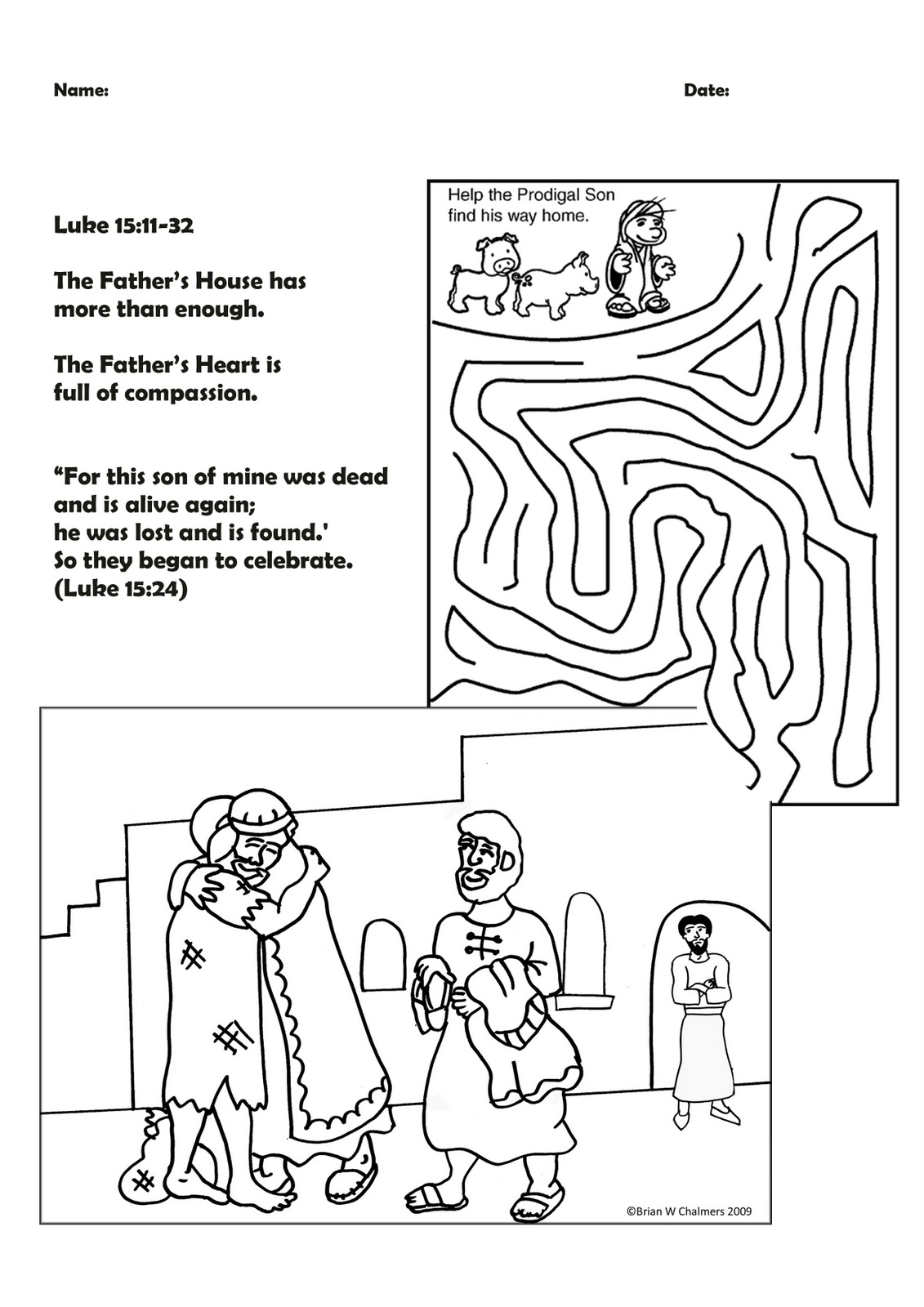 